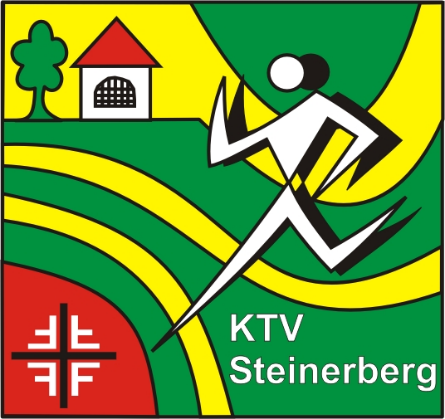 Liebe Steinerberger, liebe SteinerbergerinnenLiebe Sportler, liebe SportlerinnenLiebe Junge und JunggebliebeneEs freut uns euch mitzuteilen, dass wir ein neues Angebot im Sportprogramm des KTV Steinerberg anbieten können.Fritigs-FitProgramm: Polysportives Angebot für ALLE   Kondition, Koordination, Stafetten, Postenläufe, SpieleZeitfenster: Freitag 19.00-20.00 UhrKosten: Jahresbeitrag 50.-  Anmeldung: Tom Truttmann, 078 737 63 37Besucht uns doch auf unserer Homepage: www.www.steinerberg.com/KTVktvsteinerberg.comEuer KTV Steinerberg								           Unsere weiteren AngeboteUnsere Angebote    Der KTV Steinerberg bietet neben einem attraktiven Jahresprogramm folgende Trainings an. Bei Interesse bitte bei betreffender Leiterperson für ein Schnuppertraining melden!     Weitere Zusatzinfos sind auf unserer Homepage ktvsteinerberg.com zu finden. Montag20.15-21.45 UhrFrauenriegeErika Cremer041 / 832 22 18Dienstag18.00-19.00 UhrSM-KursAnna Luig079 / 756 12 48Dienstag19.00-20.00 UhrPilatesAnna Luig079 / 756 12 48Dienstag20.00-22.00 UhrAktiveDani Truttmann041 / 832 27 70Mittwoch8.45-9.30 UhrMukiSandra Kälin041 / 832 06 00Mittwoch17.30-18.30 UhrJugi KG.-3.Kl.Simona Küttel078 / 888 71 08Mittwoch18.30-20.00 UhrJugi 4.Kl.-Oberst.Tom Truttmann078 / 737 63 37Donnerstag20.00-22.00 UhrVolleyballPriska Truttmann078 / 729 56 24Freitag8.15-9.15 UhrSwemPia Künzle076 / 529 29 42Freitag19.00-20.00 UhrFritigs-FitTom Truttmann078 / 737 63 37Freitag20.00-22.00 UhrMännerriegeLieni Truttmann041 / 832 22 63